井原市版エンディングノート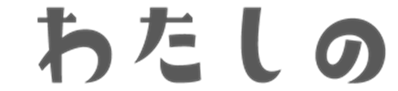 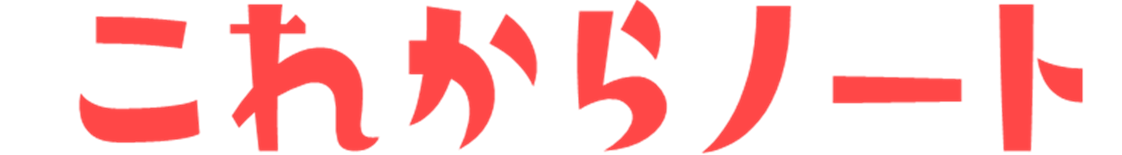 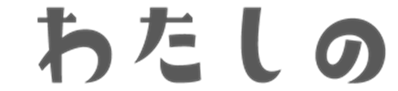 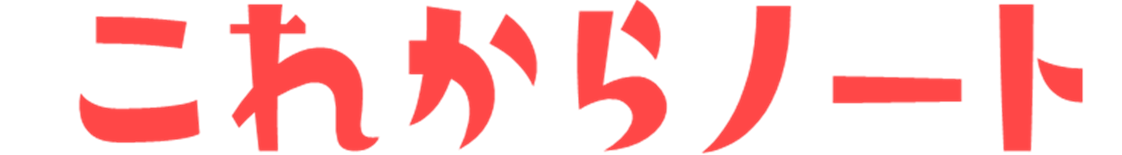 を作成しましたこの度、井原市では、井原市版エンディングノート「わたしのこれからノート」を作成しました。ぜひこのノートの記入に取り組み、自分らしい未来を過ごせるよう、家族や大切な人と、自分の「これから」について話し合いをするきっかけを作ってみませんか。● なぜエンディングノートなの？みなさんは「人生会議」という言葉を知っていますか。「人生会議」とは、もしものときのために、自身が望む医療やケアについて前もって考え、家族や関係者と繰り返し話し合い、共有する取り組みのことです。エンディングノートは終活に用いられるイメージがありますが、人生会議を行う際の有効なツールとして、注目されています。将来自分が「自分らしく」過ごすためには、判断力が低下する前に、前もって希望する医療や介護などについて考え、家族や関係者と話し合うことが大切です。少しでも多くの人にその取り組みを行っていただけるように、井原市独自のエンディングノートを作成しました。● 他のエンディングノートとどう違うの？　このノートは必要最低限の内容で作成しており、若い人から高齢な人まで、年齢に関わらず気軽に取り組みやすい内容に工夫しています。● どこでもらえるの？井原市地域包括支援センターや、井原市役所の各支所の窓口に用意しています。配布を希望される場合は、井原市地域包括支援センターにお問い合わせください。　井原市ホームページからダウンロードして、印刷することもできます。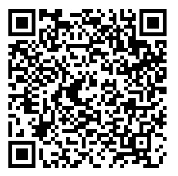 　　　　　　【井原市ホームページ】http://www.city.ibara.okayama.jp/docs/2020022500072/● どうやって書けばいいの？表紙にある「ノート記入時の大切なこと」を参考に、家族や大切な人とよく話し合いをしながら記入してください。後から何度でも書き直しをしてかまいません。書き直しができるように、記入の際はなるべく鉛筆やシャープペンシルを使ってください。書き方などご不明な点がありましたら、井原市地域包括支援センターにご相談ください。● お問い合わせ先井原市地域包括支援センター〒715-8601 岡山県井原市井原町311番地１ 本庁舎２階北側電　話：0866‐62‐9552 　ＦＡＸ：0866‐65‐0268メール：houkatsu@city.ibara.lg.jp